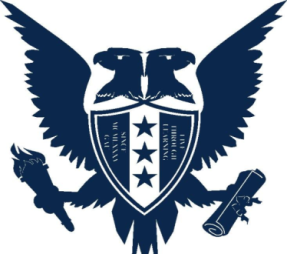 Girne American UniversityFoundation English School    Curriculum VitaeI.  PERSONAL INFORMATIONI.  PERSONAL INFORMATIONI.  PERSONAL INFORMATIONI.  PERSONAL INFORMATIONI.  PERSONAL INFORMATIONName and SurnameYAĞMUR SERİMYAĞMUR SERİMYAĞMUR SERİMYAĞMUR SERİMDate of Birth & Place29.08.1988 - LEFKOŞA29.08.1988 - LEFKOŞA29.08.1988 - LEFKOŞA29.08.1988 - LEFKOŞANationalityTURKISHTURKISHTURKISHTURKISHMarital StatusMARRIEDMARRIEDMARRIEDMARRIEDHome AddressGIRNEGIRNEGIRNEGIRNEPhone (GSM)----Work AddressGIRNE AMERICAN UNIVERSITYGIRNE AMERICAN UNIVERSITYGIRNE AMERICAN UNIVERSITYGIRNE AMERICAN UNIVERSITYWork Phone0392 650 20000392 650 20000392 650 20000392 650 2000E-Mail Addressyagmurserim@gau.edu.tryagmurserim@gau.edu.tryagmurserim@gau.edu.tryagmurserim@gau.edu.trII.  EDUCATIONII.  EDUCATIONII.  EDUCATIONII.  EDUCATIONII.  EDUCATIONInstitutionInstitutionDateDegreeMajor FieldGIRNE AMERICAN UNIVERSITYGIRNE AMERICAN UNIVERSITYFEBRUARY 2022 MSC INTERNATIONAL RELATIONSGIRNE AMERICAN UNIVERSITYGIRNE AMERICAN UNIVERSITY JUNE 2010 BA ENGLISH LANGUAGETEACHINGIII. PROFESSIONAL EXPERIENCEIII. PROFESSIONAL EXPERIENCEIII. PROFESSIONAL EXPERIENCEInstitutionDateTitleGIRNE AMERICAN UNIVERSITYSEPTEMBER 2016(NOW)ENGLISH LANGUAGE LECTURERIV. Conferences, Seminars, Workshops attendedIV. Conferences, Seminars, Workshops attendedIV. Conferences, Seminars, Workshops attendedEAQUALS INTERNATIONAL CONFERENCE IN MADRID – APRIL 2019EAQUALS INTERNATIONAL CONFERENCE IN MADRID – APRIL 2019EAQUALS INTERNATIONAL CONFERENCE IN MADRID – APRIL 2019ENGLISH LANGUAGE WORKSHOP BY THE EMBASSY OF THE US – DECEMBER 2018ENGLISH LANGUAGE WORKSHOP BY THE EMBASSY OF THE US – DECEMBER 2018ENGLISH LANGUAGE WORKSHOP BY THE EMBASSY OF THE US – DECEMBER 2018DRAMA IN ELT IN FES – MARCH 2018DRAMA IN ELT IN FES – MARCH 2018DRAMA IN ELT IN FES – MARCH 2018STANDARDIZATION SESSION GRADING WRITING IN FES – JANUARY 2017STANDARDIZATION SESSION GRADING WRITING IN FES – JANUARY 2017STANDARDIZATION SESSION GRADING WRITING IN FES – JANUARY 2017BREATHING LIFE INTO CEFR IN FES – NOVEMBER 2016BREATHING LIFE INTO CEFR IN FES – NOVEMBER 2016BREATHING LIFE INTO CEFR IN FES – NOVEMBER 2016V. PresentationsV. PresentationsV. PresentationsVI. PublicationsVI. PublicationsVI. PublicationsVII. Foreign LanguagesVII. Foreign LanguagesVII. Foreign LanguagesENGLISHENGLISHENGLISHVIII. Other InformationVIII. Other InformationVIII. Other InformationIX. Professional InterestsIX. Professional InterestsIX. Professional Interests